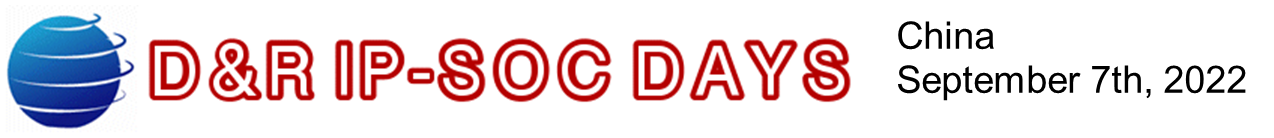 Sponsorship  Packages  □  Gold Sponsorship Package: D&R Partner $3K -Non D&R Partner 4K Online  Vendor Logo posted on site as Gold Sponsor Several contributions posted  on line Slides in Mandarin Slides in English ( optional) Additional material in Mandarin posted ( white paper ,industry  paper ,blog )  Recorded talk in Mandarin posted  on YouKu for Mandarin version and Youtube for  English version Promoted on D&R WebsitesOn line audience tracking News Alert and mailing Banner as Gold  sponsor in all program mailings or any advertisement related to the eventMandarin Video and Recorded talk promoted in  Mandarin D&R News Alerts sent to 13.000 Chinese  destinations (Top right banner)□  Silver Sponsorship Package: D&R Partner $2K -Non D&R Partner $3K Online  Vendor Logo posted on site and in the program as Silver sponsor One contribution posted on line Slides in Mandarin Slides in English ( optional) Recorded talk in Mandarin Posted  on YouKu for Mandarin version and Youtube for  English version Promoted on D&R WebsitesOn line audience tracking News Alert and mailing Banner as Silver sponsor in all program mailings or any advertisement related to the eventMandarin Video and Recorded talk promoted in  Mandarin D&R News Alerts sent to 13.000 Chinese  destinations (Top right banner)Sponsorship package subscriptionINFORMATIONRETURN  a signed copy to gabriele.saucier@design-reuse.comCompany name :Contact name Contact  emailSpeaker Name & Position:Speaker Name & Position:Tentative Talk Title:Tentative Talk Title:Signature:Date: